02 ноябряТема: Музыкальный зоопарк.Диапазон- расстояние от самого низкого звука инструмента или голоса  до самого высокого.Регистр – часть  диапазона, где звуки имеют одинаковую окраску.Регистр бывает:Низкий СреднийВысокий  Камиль Сен-Санс – французский композитор.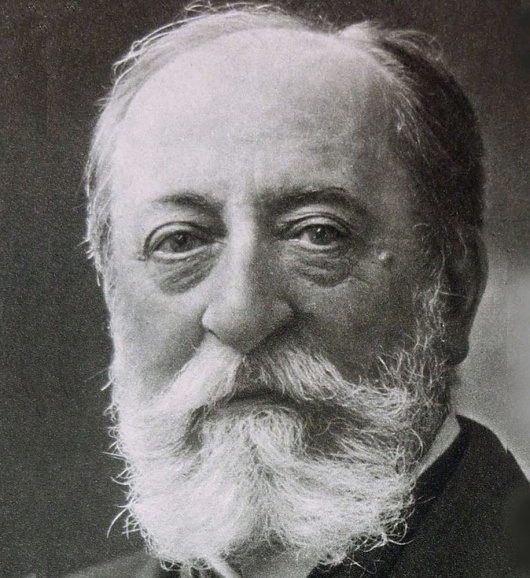  Камиль Сен-Санс «Слон».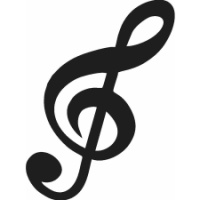 Домашнее задание:1)Переписать (можно распечатать и вклеить) в тетрадь текст.2) Послушать музыкальное произведение https://www.youtube.com/watch?v=AAOwt65vKV4 – Камиль Сен-Санс «Слон», определить в каком регистре оно звучит.Готовое задание нужно выслать мне на эл.почту . Крайний срок – воскресенье. Если возникли вопросы – звоните 8 963 002 67 46.